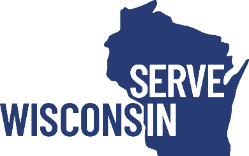 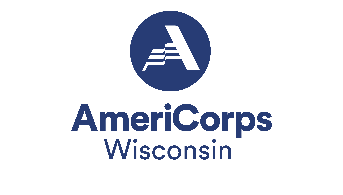 ATTACHMENT F
Training PlanSuccessful applicants will provide a thorough orientation, ongoing training and “Life After AmeriCorps” training for all AmeriCorps members.  In the box below, describe:a plan to provide a thorough orientation and training for new AmeriCorps membersa well-defined plan to provide ongoing training throughout each AmeriCorps member’s term of servicea plan to provide “Life After AmeriCorps” support to AmeriCorps members to provide a bridge between the end of their AmeriCorps service and their immediate next steps